Scholarship Application						DUE: June 1, 2021As a visionary Pastor, Bishop Ernie L. Jones has established the Love Jones Scholarship Foundation to encourage the youth to work hard in school and become dedicated to the Sunday School Department. Bishop Jones believes that Sunday School teaches children basic moral values and the important fundamentals of knowing who Jesus Christ is to initiate the youth’s spiritual growth and develop a relationship with God. Beginning in the year 2021, Bishop would like to extend this opportunity to not only church attendees but the community as well. Two scholarships will be awarded to the chosen seniors. All are welcome to apply. Who can apply?High Schoolers who have been accepted and enrolled in a public or private accredited higher educational institutionBe an active volunteer in the community with at least 40 hours of service (Feeding the Homeless, Nursing Home Visits, fundraisers, etc.…)Additional Documents Needed:Final Report Card Documentation of service hoursApplicant InformationEssay RequirementsDisclaimer and SignatureI certify that my answers are true and complete to the best of my knowledge. If this application leads to employment, I understand that false or misleading information in my application or may result in my disqualification.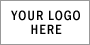 Love Jones Scholarship Foundation ApplicationFull Name:Date:LastFirstM.I.School Name:Email: Age: _____________________________Grade Level: _____________________Are you a member of Sunday School?YES☐NO☐If no, are you authorized to work in the U.S.?YES☐NO☐Have you completed at least 40 hours of volunteer work?YES☐NO☐     If yes, please attached sign documentationEssay Prompt: Tell us how your experiences and being active in the church has helped you to grow to be a better person and accomplish your goals. Please print and attach to your applicationEssay Prompt: Tell us how your experiences and being active in the church has helped you to grow to be a better person and accomplish your goals. Please print and attach to your applicationEssay Prompt: Tell us how your experiences and being active in the church has helped you to grow to be a better person and accomplish your goals. Please print and attach to your applicationEssay Prompt: Tell us how your experiences and being active in the church has helped you to grow to be a better person and accomplish your goals. Please print and attach to your applicationEssay Format:12 pt. fontArialDouble spaced1-2 pagesDue at the end of the School YearSignature:Date: